Rose and the deer.One day I went for a walk in the forest, but I got lost. It went dark, I looked at my watch it was midnight. I was very worried. In the distance I noticed a house, it was a big house, so I walked towards it.When I got closer, I realised it was a lovely castle and not a house and it looked very old. Suddenly I felt lucky to find this castle. It looked magical.But as I got closer and closer to it, I heard howling Wolves, it was raining and thundering, I was terrified.  I saw a deer and it led me to the castle doorWhen I got to the castle l knocked on the door but then I saw a flash of lightning hit the window it didn't break because it was strong glass. The door flung open, so I sneaked in, the castle was gold inside and beautiful.When I got inside the castle I sat down and cried. I was lonely.My mum had started looking for me, but she couldn't find me. The deer that led me to the castle disappeared, I was sad. I was so tired, so I looked for a bed and climbed in and fell asleep. When I woke up the Deer and my mum were standing over the side of bed and it was my kind deer that helped my mum to find me.  At last my mum had found me.	 My mum had called a taxi to bring us back home.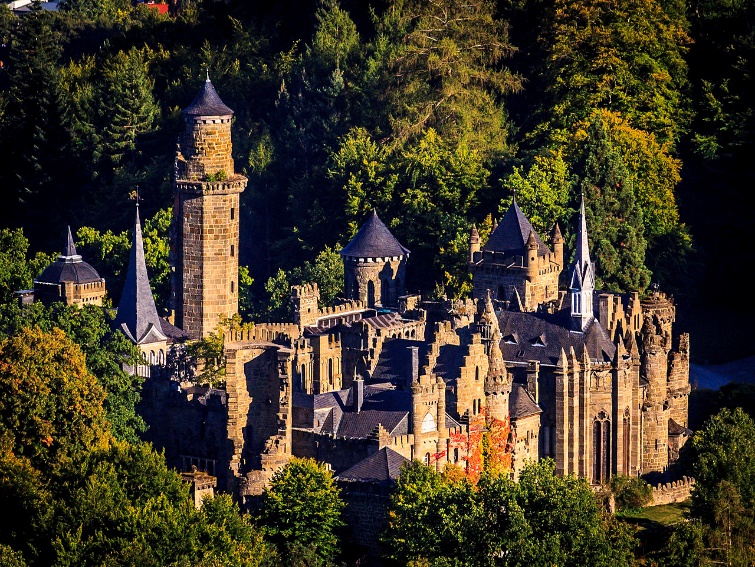 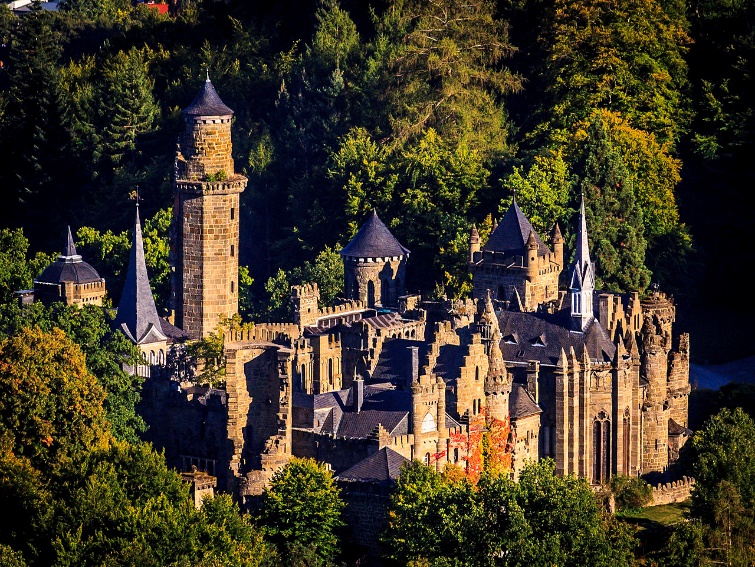 